EL SALVADOR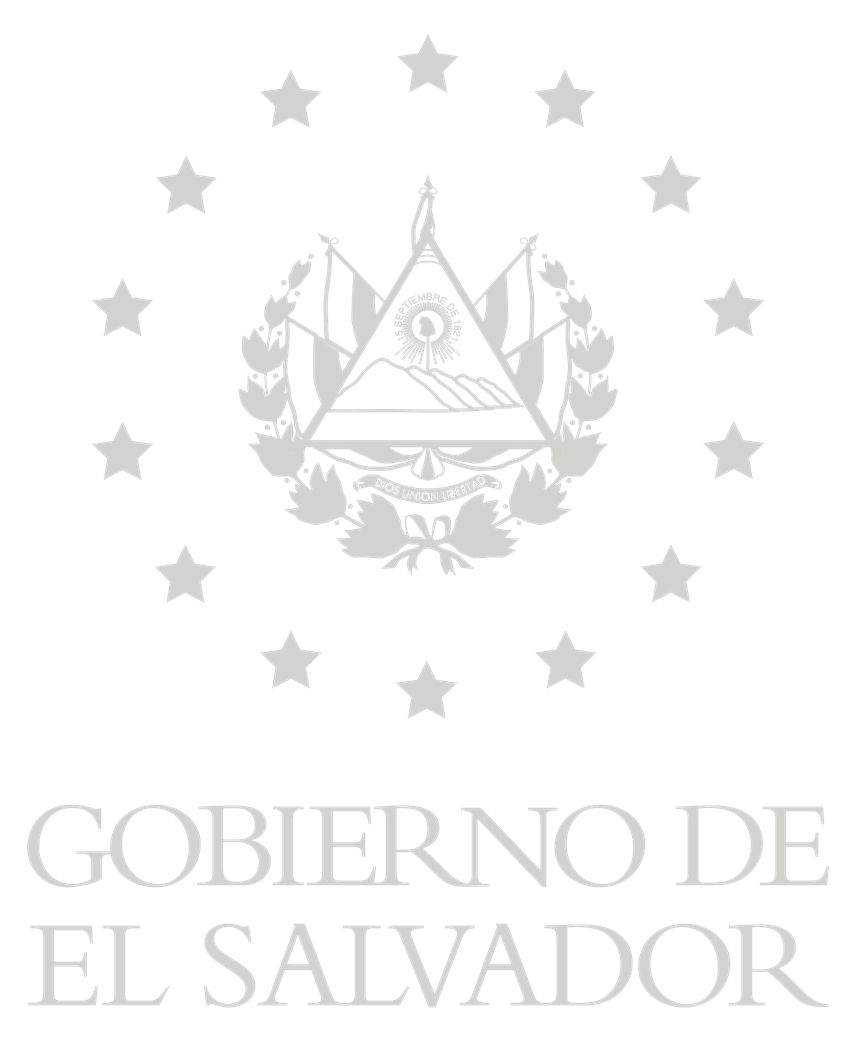 GRANOS BASICOS SUPERFICIE, PRODUCCIÓN Y RENDIMIENTO CICLO AGRICOLA 2019/20Fuente: Anuarios de Estadisticas Agropecuarios 2019/20, DGEA-MAG  REGIÓN Y DEPARTAMENTOMAIZMAIZMAIZFRIJOLFRIJOLFRIJOLSORGOSORGOSORGOARROZARROZARROZREGIÓN Y DEPARTAMENTOMAIZMAIZMAIZFRIJOLFRIJOLFRIJOLSORGOSORGOSORGOARROZARROZARROZREGIÓN Y DEPARTAMENTOSUPERFICIE (MZ) PRODUCCION (QQ)RENDIMIENTO QQ/MZSUPERFICIE (MZ) PRODUCCION (QQ)RENDIMIENTO QQ/MZSUPERFICIE (MZ) PRODUCCION (QQ)RENDIMIENTO QQ/MZSUPERFICIE (Mz.) PRODUCCION ARROZ GRANZA (QQ)RENDIMIENTO QQ/MZRegión I114,0095,227,14245.860,622909,37515.038,1061,144,80630.023619,73983.7Ahuachapán51,1902,434,36247.625,248381,92015.122,814653,57028.6755,62575.0Santa Ana34,7701,663,12347.821,203354,08516.78,337246,99629.61259,70577.6Sonsonate28,0491,129,65740.314,171173,37112.26,955244,24035.1364,409122.9Región II94,8745,053,89453.349,448861,19917.420,461492,48024.14,405564,399128.1Chalatenango17,525760,91543.46,06781,60713.411,617258,10422.21,460175,135119.9La Libertad22,2901,260,08156.59,242136,50514.85,332141,38226.52,720366,754134.8San Salvador13,476726,59353.96,292100,11115.980721,45626.6000.0Cuscatlán41,5832,306,30555.527,846542,97619.52,70571,53826.422422,510100.3Región III47,5902,383,69850.113,645217,52615.918,015364,40720.229623,13478.1La Paz11,640506,70043.52,96849,20416.62,66558,42321.9575,21492.2Cabañas23,2741,237,09553.27,118112,23315.812,211243,17019.91097,02564.2San Vicente12,676639,90250.53,55956,09015.83,14062,81420.013010,89583.7Región IV121,3984,627,07238.116,397222,31313.614,615370,26925.3000.0Usulután35,9281,512,47342.14,94982,62616.74,75596,69020.3000.0San Miguel38,6071,455,61937.76,55880,06512.22,88577,20626.8000.0Morazán20,753705,80234.03,70943,92711.81,67532,48419.4000.0La Unión26,111953,17836.51,18015,69413.35,300163,88830.9000.0TOTAL377,87117,291,80545.8140,1122,210,41315.891,1972,371,96226.04,937607,272123.0